ТестыХОЛЕРА ОТНОСИТСЯ Кэндемичным инфекциямособо опасным инфекцияминфекциям, не представляющим особой опасностисапронозамтрансмиссивным инфекциямХОЛЕРНЫЙ ВИБРИОНоблигатный анаэробфакультативный анаэробоблигатный аэробмикроаэрофилкапнофилПО МОРФОЛОГИИ ВОЗБУДИТЕЛЬ ХОЛЕРЫ ОТНОСИТСЯ КбациллампалочкамвибрионамкоккамспирохетамОСНОВНОЙ ФАКТОР ПАТОГЕННОСТИ ВОЗБУДИТЕЛЯ ХОЛЕРЫэндотоксинэкзотоксин (холероген)антитоксинанатоксингиалуронидазаХОЛЕРНЫЙ ВИБРИОН БЫЛ ВЫДЕЛЕН В ЧИСТОЙ КУЛЬТУРЕЭ. ДженнеромР. КохомЛ. ПастеромЛ. А. ЗильберомЗ. В. ЕрмольевойОСНОВНОЙ МЕТОД ВЫДЕЛЕНИЯ ХОЛЕРНОГО ВИБРИОНАсерологическийбиологическийбактериологическиймикроскопическийПЦРДЛЯ БАКТЕРИОЛОГИЧЕСКОГО ИССЛЕДОВАНИЯ НА ХОЛЕРУ ОТ БОЛЬНОГО ЗАБИРАЮТкусочки органовкровьиспражненияликвормочуПРАВИЛА ЗАБОРА И ДОСТАВКИ ИСПРАЖНЕНИЙ ПРИ ХОЛЕРЕна фоне антибиотикотерапиидоставка не позднее 3-х днейдо начала антибиотикотерапиипосле приема пищипосле чистки зубовПРИ ИССЛЕДОВАНИИ НА БАКТЕРИОНОСИТЕЛЬСТВО ХОЛЕР-НОГО ВИБРИОНА МАТЕРИАЛ ИЗ ПРЯМОЙ КИШКИ ЗАБИРАЮТпинцетомбактериологической петлейректальной петлейшприцем Жанешпателем ДригальскогоСХЕМА ИССЛЕДОВАНИЯ НА ХОЛЕРУ ОСНОВАНА НА СПОСОБНОСТИ ВИБРИОНАопережать рост сопутствующей флоры и расти на щелочных питательных средахрасти в дистиллированной водерасти на кислых питательных средахрасти на плотных питательных средах расти на питательных средах с добавлением фенолаHELICOBACTER  PYLORIбактерии S-формы («крылья чайки»)спирохетывибрионыпалочкикоккиЗАБОЛЕВАНИЯ, ВЫЗЫВАЕМЫЕ HELICOBACTER  PYLORI гиперацидный гастритгепатитпиелонефритменингитгнойно-воспалительные заболевания кожиОСНОВНАЯ МЕРА ПРОФИЛАКТИКИ ВНУТРИБОЛЬНИЧНОГО ЗАРАЖЕНИЯ ХЕЛИКОБАКТЕРНОЙ ИНФЕКЦИЕЙсоблюдение правил личной гигиенысоблюдение правил дезинфекции и стерилизации эндоскопического оборудованияотказ от куренияприем антибиотиковвакцинацияМОРФОЛОГИЧЕСКИЕ ОСОБЕННОСТИ HELICOBACTER PYLORI Гр (-) изогнутые палочки, лофотрихиГр (+) прямые палочки перетрихиГр (-) кокки неподвижные полиморфныеГр (-) кокки, иногда подвижныеГр (+) полиморфные палочки амфитрихиСПОСОБНОСТЬ HELICOBACTER PYLORI ВЫЖИВАТЬ В КИСЛОЙ СРЕДЕ ЖЕЛУДКА ОБУСЛОВЛЕНА СИНТЕЗОМ урезымуциназыVac-A токсинаCag-A токсинаМОРФОЛОГИЯ HELICOBACTER PYLORI Гр (–) изогнутые палочки, лофотрихиГр (+) крупные прямые палочки, перетрихиГр (–) диплококки, неподвижныГр (+) полиморфные палочки, амфитрихиГр (+) длинные ветвящиеся палочки, неподвижныВ ОСНОВЕ ДЫХАТЕЛЬНОГО ТЕСТА ЛЕЖИТ увеличение концентрации СО2 в выдыхаемом воздухе после пробного завтракапоявление одышки после незначительной нагрузкиопределение концентрации О2 в выдыхаемом воздухеизменение концентрации вредных примесей во вдыхаемом и выдыхаемом воздухеопределение жизненной емкости легкихТеория:Задача 1В медицинский пункт международного аэропорта г. Красноярск доставлен мужчина 42-х лет, прилетевший рейсом из Москвы. В Москву больной прибыл из Индии, где отдыхал в течение 10 дней. Во время ночного перелета Москва-Красноярск у больного появилось урчание в животе и частый, водянистого характера стул. До обращения к врачу стул был более 20 раз, пять раз - обильная рвота водянистым содержимым. Больной также жаловался на головокружение и нарастающую слабость. Через 12 часов от начала болезни: глазные яблоки запавшие, черты лица заострившиеся. Кожные покровы холодные, наблюдается симптом «руки прачки». Слизистые оболочки сухие, больной говорит шепотом. Температура тела 35,4ºС. У больного периодически возникают судороги конечностей. Сформулируйте и обоснуйте предварительный диагнозОпределите ведущие синдромы и симптомыНазначьте дополнительные лабораторные обследованияОбъясните патогенез развития диарейного синдрома. К какому типу диарей относится это заболевание?Назначьте лечение данному пациентуКакие противоэпидемические мероприятия необходимо провести в очагеПрактика:Практика:Практика:С помощью методического указания к занятию проведите микроскопическое исследование и определение уреазной активности биоптатов СОЖ с целью диагностики хеликобактерной инфекции. Сделайте вывод. Укажите особенности взятия биоптата. С помощью методического указания к занятию проведите микроскопическое исследование и определение уреазной активности биоптатов СОЖ с целью диагностики хеликобактерной инфекции. Сделайте вывод. Укажите особенности взятия биоптата. С помощью методического указания к занятию проведите микроскопическое исследование и определение уреазной активности биоптатов СОЖ с целью диагностики хеликобактерной инфекции. Сделайте вывод. Укажите особенности взятия биоптата. Этап и его цель, метод который был проведен (только название метода, без его описания)Результатвывод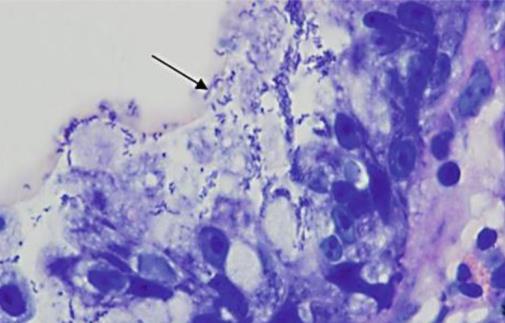 уреазный тест с биоптатом 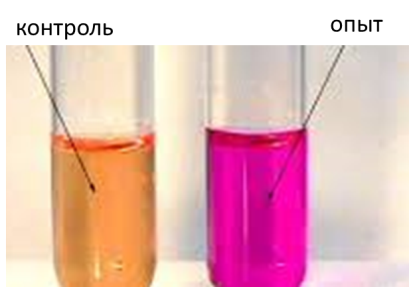 2. Определите какой неинвазивный метод хеликобактерной инфекции изображён на картинке и дайте его описание.2. Определите какой неинвазивный метод хеликобактерной инфекции изображён на картинке и дайте его описание.2. Определите какой неинвазивный метод хеликобактерной инфекции изображён на картинке и дайте его описание.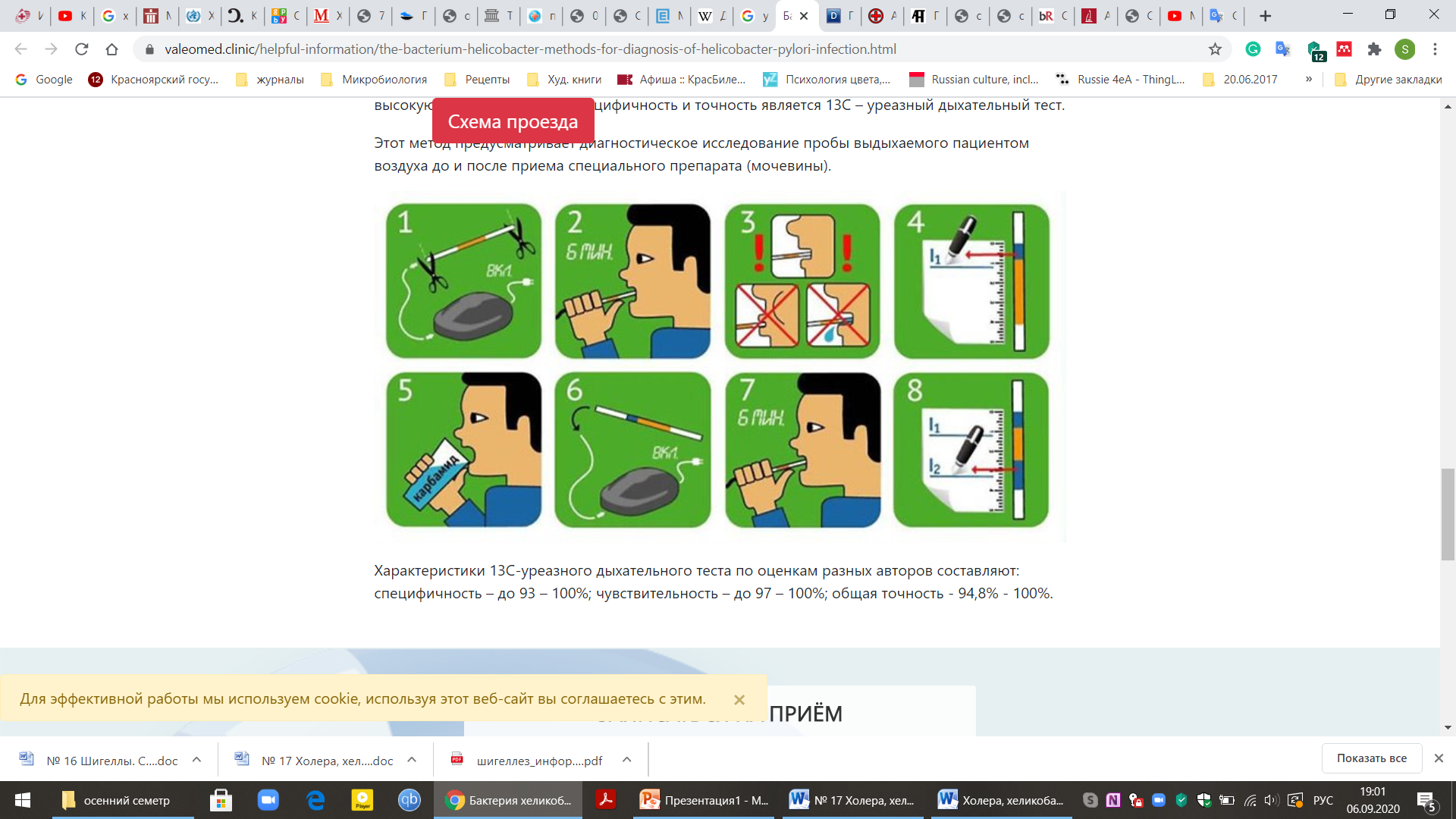 